§163.  Private transfer fee obligations void and unenforceable1.  Definitions.  As used in this section, unless the context otherwise indicates, the following terms have the following meanings.A.  "Private transfer fee" means a fee or charge payable upon the transfer of an interest in real property, or payable for the right to make or accept such a transfer, regardless of whether the fee or charge is a fixed amount or is determined as a percentage of the value of the property, the purchase price or other consideration given for the transfer.  "Private transfer fee" does not include:(1)  Any consideration payable by the grantee to the grantor for the interest in real property being transferred, including any subsequent additional consideration for the property payable by the grantee based upon any subsequent appreciation, development or sale of the property, if such consideration is payable on a one-time basis only and the obligation to make such payment does not bind successors in title to the property;(2)  Any commission payable to a licensed real estate broker or real estate brokerage agency for the transfer of real property pursuant to an agreement between the broker or agency and the grantor or the grantee;(3)  Any interest, charges, fees or other amounts payable by a borrower to a lender pursuant to a loan secured by a mortgage against real property;(4)  Any rent, reimbursement, charge, fee or other amount payable by a lessee to a lessor under a lease or license, including, but not limited to, any fee payable to the lessor for consenting to an assignment, subletting, encumbrance or transfer of the lease or license;(5)  Any consideration payable to the holder of an option to purchase an interest in real property or the holder of a right of first refusal or first offer to purchase an interest in real property for waiving, releasing or not exercising the option or right upon the transfer of the property to another person;(6)  Any tax, fee, charge, assessment, fine, dues or other amount payable to or imposed by a governmental authority;(7)  Any fee, charge, assessment, fine or other amount payable to a homeowners association, condominium owners association, cooperative, mobile home owners association or property owners association pursuant to a declaration or covenant or law applicable to such an association for the maintenance, improvements, services or expenses related to real property that is owned, used or enjoyed in common by the members;(8)  Any fee, charge, assessment, dues, fine, contribution or other amount pertaining solely to the purchase or transfer of a club membership relating to real property owned by a club member, including, but not limited to, any amount determined by reference to the value, purchase price or other consideration given for the transfer of the real property;(9)  Any obligations created pursuant to affordable housing covenants under chapter 6 or working waterfront covenants under chapter 6‑A; or(10)  Any fee payable, upon a transfer of real property, to a nonprofit corporation, organization or trust organized under the laws of this State, if the sole purpose of the corporation, organization or trust is to support cultural, educational, charitable, recreational, conservation, preservation or similar activities benefiting the real property being transferred and the fee is used exclusively to fund such activities.  [PL 2011, c. 200, §1 (NEW).]B.  "Private transfer fee obligation" means an obligation arising under a declaration or covenant recorded against the title to real property or under any other contractual agreement or promise, whether or not recorded, that requires or purports to require the payment of a private transfer fee upon a subsequent transfer of an interest in the real property.  [PL 2011, c. 200, §1 (NEW).]C.  "Transfer" means the sale, gift, grant, conveyance, lease, license, assignment, inheritance or other act resulting in a transfer of an ownership interest in real property located in this State.  [PL 2011, c. 200, §1 (NEW).][PL 2011, c. 200, §1 (NEW).]2.  Void and unenforceable.  A private transfer fee obligation recorded or entered into in connection with real property located in this State on or after the effective date of this section does not run with the title to real property and is not binding on or enforceable at law or in equity against any subsequent owner, purchaser, mortgagee or holder of any interest in real property as an equitable servitude or otherwise.  A private transfer fee obligation that is recorded or entered into in connection with real property located in this State on or after the effective date of this section is void and unenforceable.  This subsection may not be construed to mean that a private transfer fee obligation recorded or entered into in connection with real property located in this State before the effective date of this section is presumed valid and enforceable.[PL 2011, c. 200, §1 (NEW).]3.  Liability for violation.  A person who records, or enters into, an agreement imposing a private transfer fee obligation in that person's favor after the effective date of this section is liable for all damages resulting from the imposition of the private transfer fee obligation on the transfer of an interest in the real property, including, but not limited to, the amount of any private transfer fee paid by a party to the transfer and all attorney's fees, expenses and costs incurred by a party to the transfer or mortgagee of the real property to recover any private transfer fee paid or in connection with an action to quiet title.  When an agent acts on behalf of a principal to record or secure a private transfer fee obligation, liability must be assessed to the principal rather than the agent.[PL 2011, c. 200, §1 (NEW).]4.  Effect of transfer of certain interests in real property.  A transfer, on or after the effective date of this section, of an interest in real property subject to a private transfer fee obligation recorded or entered into prior to the effective date of this section does not constitute the recording or entering into of a new private transfer fee obligation on or after the effective date of this section.[PL 2011, c. 200, §1 (NEW).]5.  Disclosure.  The following provisions govern the disclosure of private transfer fee obligations.A.  A contract for the sale of real property subject to a private transfer fee obligation must include a provision disclosing the existence of that obligation and a description of that obligation.  A contract for the sale of real property that does not conform to the requirements of this paragraph is not enforceable by the seller, and the buyer is not liable to the seller for damages under such a contract and is entitled to the return of any deposits made under that contract.  [PL 2011, c. 200, §1 (NEW).]B.  When a private transfer fee obligation is not disclosed as required by paragraph A and a buyer subsequently discovers the existence of the private transfer fee obligation after title to the real property has passed to the buyer, the buyer has the right to recover against the seller all damages resulting from the failure to disclose the private transfer fee obligation, including, but not limited to, the amount of any private transfer fee paid by the buyer and the difference between the market value of the real property subject to the private transfer fee obligation and the market value of the real property if the real property were not subject to the private transfer fee obligation.  The buyer is also entitled to recover all attorney's fees, expenses and costs incurred in seeking the remedies under this subsection.  [PL 2011, c. 200, §1 (NEW).]C.  Any provision in a contract for the sale of real property that purports to waive the rights of a buyer under this subsection is void.  [PL 2011, c. 200, §1 (NEW).][PL 2011, c. 200, §1 (NEW).]SECTION HISTORYPL 2011, c. 200, §1 (NEW). The State of Maine claims a copyright in its codified statutes. If you intend to republish this material, we require that you include the following disclaimer in your publication:All copyrights and other rights to statutory text are reserved by the State of Maine. The text included in this publication reflects changes made through the First Regular and First Special Session of the 131st Maine Legislature and is current through November 1. 2023
                    . The text is subject to change without notice. It is a version that has not been officially certified by the Secretary of State. Refer to the Maine Revised Statutes Annotated and supplements for certified text.
                The Office of the Revisor of Statutes also requests that you send us one copy of any statutory publication you may produce. Our goal is not to restrict publishing activity, but to keep track of who is publishing what, to identify any needless duplication and to preserve the State's copyright rights.PLEASE NOTE: The Revisor's Office cannot perform research for or provide legal advice or interpretation of Maine law to the public. If you need legal assistance, please contact a qualified attorney.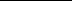 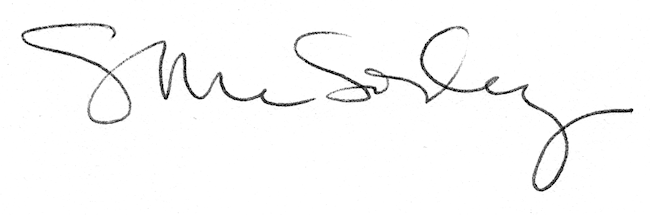 